        Définir une « EPINGLE CIRCULAIRE MULTI-SPIRES SORTIE PARALLELE»Vos coordonnées  Vous désirez :     Qté Puissance :  W – Tension :  V – Charge spécifiques (Cs)  W/cm²Nature du liquide à chauffer :      Nature du blindage (si impératif)  :   - Température de travail :  °CConnexions :	Nbre de spires 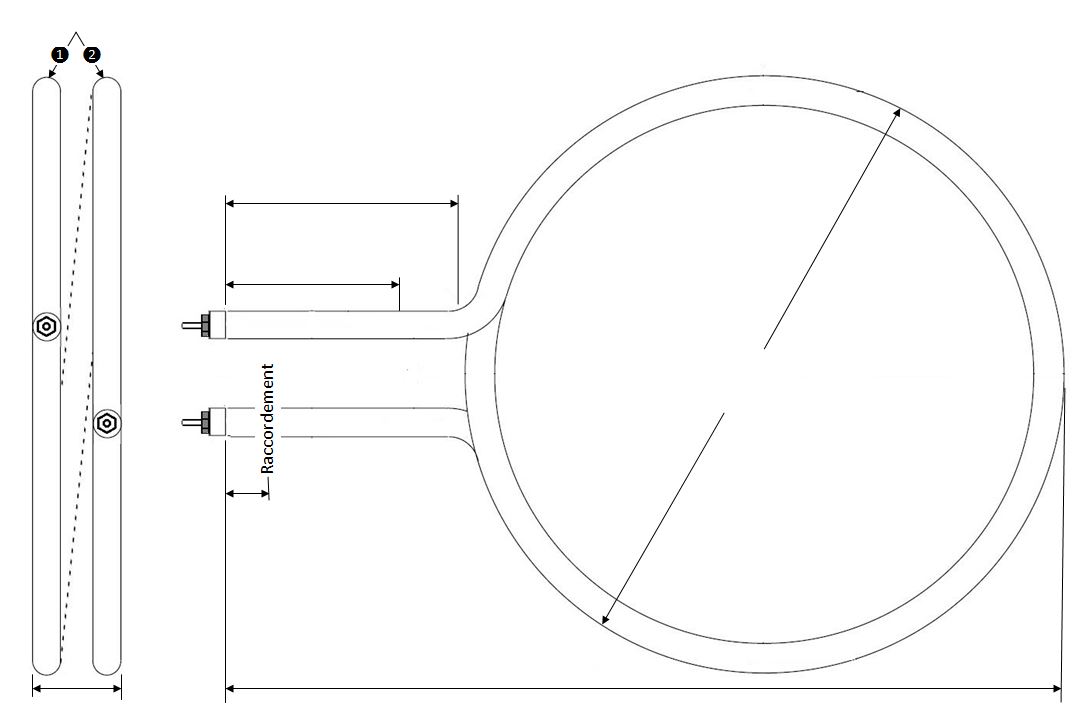 					 	Ø du tube 				Coude (C)  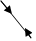 	    		          Non chauffant	         		            (NC) 		       Entraxe 							       (Ea) 					                 Ø extérieur 			          D 	Hauteur spires					Longueur total  (A)  	(HS)  Les raccordements :Tiges filetées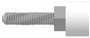  Bornes plates        à étrier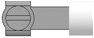  Cosses faston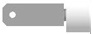  Câble haute T°      Lg 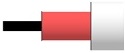  Câble étanche      Lg 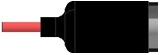  Manchon         Sertis     Brasé     soudé TIG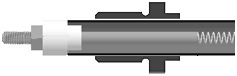                        D :         Rondelle Ø  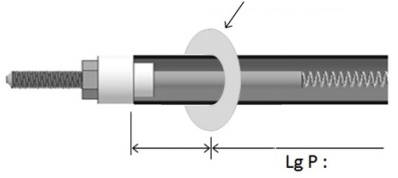                 D :         Autre 